Singalong ARTE4Aangeboden aan de bewoners , familieleden en U Zingen , dansen ( en moppen) met J.M. “Moustache” Bolle“Les Colombiers” , Zegelaan 18 , Bredene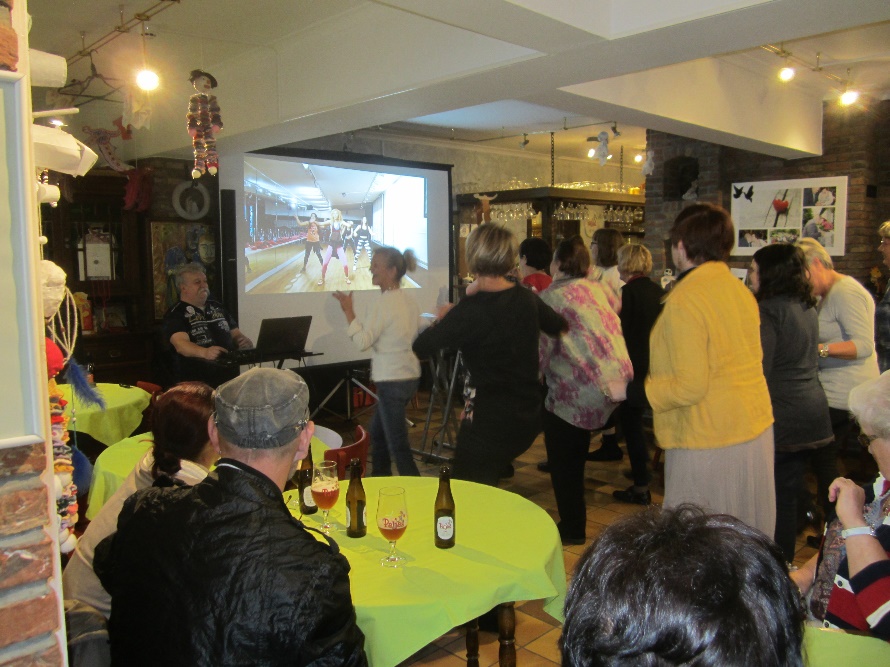 Zondag 04 nov 2018, 15.00 HrGratis inkom                                            v.u.: Dr Herbert Plovie, Dorpsstraat 27 , 8450 Bredene